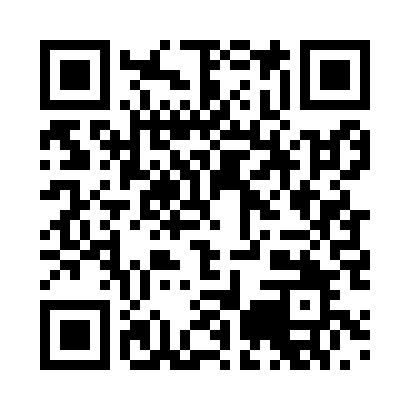 Prayer times for Angschied, GermanyWed 1 May 2024 - Fri 31 May 2024High Latitude Method: Angle Based RulePrayer Calculation Method: Muslim World LeagueAsar Calculation Method: ShafiPrayer times provided by https://www.salahtimes.comDateDayFajrSunriseDhuhrAsrMaghribIsha1Wed3:436:041:255:278:4810:592Thu3:406:021:255:288:5011:023Fri3:366:001:255:288:5111:044Sat3:335:581:255:298:5311:075Sun3:305:571:255:298:5411:106Mon3:275:551:255:308:5611:137Tue3:245:531:255:318:5711:168Wed3:205:521:255:318:5911:199Thu3:175:501:255:329:0011:2210Fri3:135:491:255:329:0211:2511Sat3:105:471:255:339:0311:2812Sun3:095:461:255:339:0511:3113Mon3:095:441:255:349:0611:3314Tue3:085:431:255:359:0711:3315Wed3:085:411:255:359:0911:3416Thu3:075:401:255:369:1011:3517Fri3:065:391:255:369:1211:3518Sat3:065:371:255:379:1311:3619Sun3:065:361:255:379:1411:3620Mon3:055:351:255:389:1611:3721Tue3:055:341:255:389:1711:3822Wed3:045:321:255:399:1811:3823Thu3:045:311:255:399:2011:3924Fri3:035:301:255:409:2111:3925Sat3:035:291:255:409:2211:4026Sun3:035:281:255:419:2311:4127Mon3:025:271:265:419:2411:4128Tue3:025:261:265:429:2511:4229Wed3:025:261:265:429:2711:4230Thu3:025:251:265:439:2811:4331Fri3:015:241:265:439:2911:43